ИНСТРУКЦИЯ ПО СБОРКЕ И ЭКСПЛУАТАЦИИ СКАМЬИ ФЛОСТ-7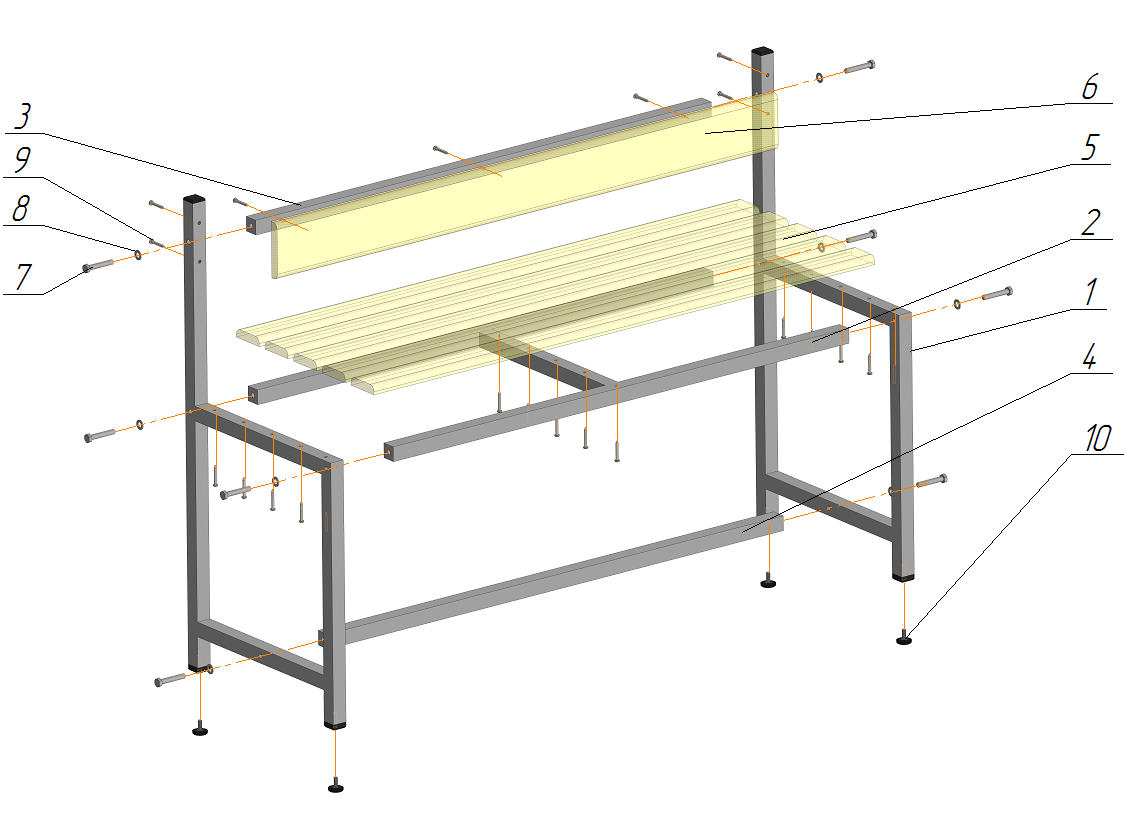 СХЕМА СБОРКИ:Возьмите боковые опоры (1) и верхнюю раму (2). Совместите соответствующие отверстия и зафиксируйте болтами (7) через шайбы (8).Возьмите верхнюю (3) и нижнюю (4) стяжки и прикрутите их к полученной конструкции через соответствующие отверстия болтами (7) с шайбами (8).Положите скамью на спинку и прикрутите доски сидений (5) к верхней раме (2) на саморезы (9) через соответствующие отверстия.Вкрутите регуляторы опор (10) в резьбовые отверстия пластиковых заглушек.Поставьте скамью на регуляторы опор (10) и прикрутите доску спинки (6) к боковым опорам (1) и верхней стяжке (3) саморезами (9) через соответствующие отверстия.Изделие изготовлено в соответствии с ТУ 31.01.11.-003-32672578-2019 Мебель для сидения Код ТН ВЭД ЕАЭС 9401 61 000 0, 9401 79 000 9, 9401 30 000 1, Серийный выпуск соответствует требованиям ТР ТС 025/2012 «О безопасности мебельной прогдукции»Инструкция по уходу: Протирать влажной салфеткой, смоченной моющим раствором. Вытирать чистой сухой тканью.Гарантийный срок службы: 12 месяцев со дня приобретения.Изготовитель: ООО «Райнер» 199106, г. Санкт-Петербург, Кожевенная линия, д. 27, корпус 1, лит. А, помещение 8Н-69,  тел: (812) 309-71-37КОМПЛЕКТАЦИЯ ИЗДЕЛИЯКОМПЛЕКТАЦИЯ ИЗДЕЛИЯКОМПЛЕКТАЦИЯ ИЗДЕЛИЯ № на рисункеНаименование элементаКол-во1Опора боковая22Рама верхняя13Стяжка верхняя14Стяжка нижняя15Доска сидения56Доска спинки17Болт М8х50108Шайба D 9109Саморезы М4,2х322210Регулятор опоры М8х254